Przydział pracowni na konsultacje z rodzicami 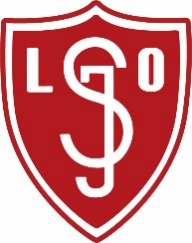 w dniu 19.10.2017 r. godz. 17.00 Nauczyciele nieobecni: p. U. Zaleska, p. T. Samarcew, p. J. Kuligowska-WoszczynaSalaNauczycielGabinet dyrektorap. M. KaimGabinet wicedyrektorap. M. Rataj1p. M. Kawecka2p. A. Słomian, p. A. Chrząstek2ap. A. Mrowiec - Smaga3p. M Miniszewska, p. T. Pawlikowski4p. M. Hercog5p. A. Wiklińska, p. M. Nowak6p. K. Staszewska, p. I. Strzelecka7p. M. Górna, p. M. Szczeszek8p. J. Tatarczyk, p. A. Pióro9p. I. Kociołek10p. M. Paściak, p. P. Wojaczek11p. D. Chamoń, p. A. Łuczak-Wielgórka12p. E. Żołyniak, p. K. Tazbir13p. E. Kulińska, p. A. Rek14p. E. Rygał15p. U. Pijet, p. D. Stelmach16p. Z. Sandak-Bernat, p. M. Pniak17p. J. Żaba18p. M. Jankowska-Nowak, p. M. Lichańska-Walas19p. S. Maślikowski, p. P. Lichota20p. A. Henel, p. D. Marlińska20 ap. M WąsińskaPokój nauczycielskiKs. W. Pelczarski, ks. P. Sokalski, ks. W. Radoliński